WHAT IS FOG?FOG is an acronym for Fats, Oil FOG is an acronym for Fats, Oil and Grease. FOG is composed of animaland vegetable fats and oil that areused to prepare food.WHAT YOU CAN DO TO PROTECTYOUR HOME, COMMUNITY ANDENVIRONMENT:• Never pour fats, oil or grease downsinks, drains or toilets.• Scrape grease material and foodscraps from all cookware and dishwareand dispose in the trash.• Do not put grease or greasy food inyour home garbage disposal.• Use strainers in sink drains to catchfood.• Recycle cooking oil.• Talk with family, friends andneighbors about the FOG program.DON’T STRAIN THE DRAINWHY IS ALL THIS IMPORTANT?When Fats, oil and grease is releasedinto the sewer in anyamounts, it degrades the collectionsystem’s ability to transport wastefrom our community.Fats, oil and grease buildup in sewerpipes resulting in sewer overflows.Sewer overflows can create healthhazards, home damage and contaminatethe environment.Fats, oil and grease buildup is an ongoingproblem in our community.The first step to prevent seweroverflows is by keeping fats, oil andgrease out the sewer system.IT’S UP TO US TO PROTECTTHE ENVIRONMENT AND OURCOMMUNITY.Please report sewer overflows orblockages by calling the Austin Water Works:501 941-2648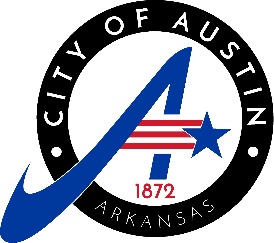 